CURRICULUM VITAE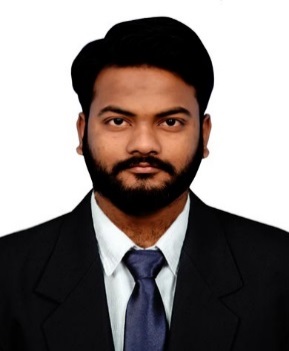 VASIQUR Mail ID : vasiqur-397882@gulfjobseeker.com CAREER OBJECTIVEWork with complete sincerity and to the best of my ability in a way that would benefit the organisation as well as my self improvement.PROFESSIONAL EXPERIENCEDesignation:CUSTOMER SUPPORT in banking process (INDIAN OVERSEAS BANK) specialized in ATM card division & Retail loan department.(OCT 2018 TO NOV 2019)Roles & Responsibilities:Serving as a point person for all current and new clients questions.Receiving and forwarding complaints from clients issue and error on ATM cards.Provide General Administrative and clerical support including mailing, scanning etc.Following leads with clients to process banking loans.Serving as a point of contact for Vendors/Administrators.Creating and distributing documents and dispatching various duties to Staff.Maintaining computer system by updating and entering data.EDUCATIONAL QUALIFCATIONB.COM (Bachelor of commerce) from Islamiah College (Affiliated to Thiruvalluvar University Vellore. COMPUTER SKILSMS Office (MS Word, Excel, PowerPoint and Outlook)Internet (e-mail/ browsing/ Research)Good Typing Skill.ACHIEVEMENTSWon third prize for power lifting in college level.Won second prize for weight lifting in college level.Won second prize for power lifting in college level. One Day National Workshop on Goods and Services Tax (GST) and its implications.PERSONAL DETAILSPersonal Data:Name            			: 	VASIQURDate of Birth  			: 	22-04-1998Marital Status 			: 	SingleNationality			: 	IndianPassport     			:	valid till 23-07-2028Visit Visa     			: 	Expires 08-06-2020Languages Known 		: 	Urdu, English, and Tamil.DECLARATION:I authorize the verification of the above information and any other necessary enquiries that may be required to determine my suitability for employment. If given the opportunity, I assure to use my skill & ability to achieve the given targets set by the management.Dubai, UAE                                                                            		VASIQUR